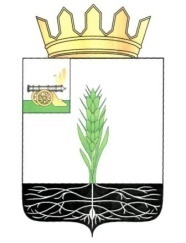 АДМИНИСТРАЦИЯ МУНИЦИПАЛЬНОГО ОБРАЗОВАНИЯ 
«ПОЧИНКОВСКИЙ  РАЙОН»  СМОЛЕНСКОЙ ОБЛАСТИР А С П О Р Я Ж Е Н И Е 
О внесении изменения в распоряжение Администрации муниципального образования «Починковский район» Смоленской области от 14.10.2014г. № 1036-рВнести в распоряжение Администрации муниципального образования «Починковский район» Смоленской области от 14.10.2014г. № 1036-р «Об утверждении перечня муниципальных программ муниципального образования Починковского городского поселения Починковского района Смоленской области» (в редакции распоряжений  Администрации муниципального образования «Починковский район» Смоленской области от 30.10.2015г. № 1186-р, от 02.11.2016г. №1050-р, от 13.11.2017г. №1259-р/адм, от 31.07.2018г. №789-р/адм, от 18.10.2018г. №1065-р/адм, от 08.11.2018г. №1140-р/адм, от 01.10.2019г. №906-р/адм, от 12.11.2019г. №1119-р/адм, от 02.10.2020 №1026-р/адм) изменение, изложив прилагаемый перечень муниципальных программ муниципального образования Починковского городского поселения Починковского района Смоленской области в новой редакции. Глава муниципального образования «Починковский район»Смоленской области                                                                        А.В.Голуб                                                                                                      Утвержден   распоряжением Администрации   муниципального образования                          «Починковский район»   Смоленской области от_______2021г. №____________ Перечень муниципальных программ муниципального образования Починковского городского поселения Починковского района Смоленской областиот26.05.2021г.№0551-р/адм№Полное наименование муниципальной программыНаименование ответственного исполнителя муниципальной программы1«Создание условий для обеспечения качественными услугами ЖКХ и благоустройство муниципального образования Починковского городского поселения Починковского района Смоленской области»Отдел строительства и жилищно-коммунального хозяйства Администрации муниципального образования «Починковский район» Смоленской области2.«Управление имуществом муниципального образования Починковского городского поселения Починковского района Смоленской области»Отдел строительства и жилищно-коммунального хозяйства Администрации муниципального образования «Починковский район» Смоленской области3«Капитальный ремонт общего имущества в многоквартирных домах на территории муниципального образования Починковского городского поселения Починковского района Смоленской области»Отдел строительства и жилищно-коммунального хозяйства Администрации муниципального образования «Починковский район» Смоленской области4«Капитальный ремонт и ремонт автомобильных дорог общего пользования муниципального образования Починковского городского поселения Починковского района Смоленской области»Отдел строительства и жилищно-коммунального хозяйства Администрации муниципального образования «Починковский район» Смоленской области5«Энергосбережение и повышение энергетической эффективности на территории муниципального образования Починковского городского поселения Починковского района Смоленской области»Отдел строительства и жилищно-коммунального хозяйства Администрации муниципального образования «Починковский район» Смоленской области6.«Обеспечение безопасных условий для движения  пешеходов на территории Починковского городского поселения Починковского района Смоленской области»Отдел строительства и жилищно-коммунального хозяйства Администрации муниципального образования «Починковский район» Смоленской области7.«Развитие территориального общественного самоуправления в муниципальном образовании Починковское городское поселение Починковского района Смоленской области»Отдел строительства и жилищно-коммунального хозяйства Администрации муниципального образования «Починковский район» Смоленской области8.«Формирование современной городской среды на территории Починковского городского поселения Починковского района Смоленской области».Отдел строительства и жилищно-коммунального хозяйства Администрации муниципального образования «Починковский район» Смоленской области